ATP Gjøvik - styringsgruppemøte Møte nr.: 3 / 2022Møtetid: Fredag 28.10 2022 kl. 12.00-14.00Møtested:  Gjøvik rådhus, møterom Gjøvik, teamsTil stede: Marit Espeland, Erlend Myking, Hans Martin Asskildt, Vibeke Askevold, Annika Birkelund, Torvild Sveen, Ragnhild Hoel, Arne Moen__________________________________________________________________________________

REFERATReferat møte 2/2022, 03.06 2022Faktura merforbruk byregnskapetForslag til ny aktivitet: Revisjon av byvisjonen: «Gjøvik 2030»Orienteringssaker4.1 Mulighetsstudie for Bjørnsons gate og Hunnsvegen4.2 Mulighetsstudie for nytt parkeringsanlegg i Gjøvik sentrum 4.3 Byutviklingskonferansen 20224.4 Andre orienteringssaker fra partene 4.5 Neste møteEventuelt MØTEDOKUMENT:
1. Referat fra møte 2/2022, 03.06 2022
Referat fulgte innkallingen som vedlegg. Godkjent referat legges ut på Gjøvik kommune sine nettsider og gjøres offentlig tilgjengelig på kommunens postliste. 
Vedtak:
Referat fra møtet 3.06. 2022 er godkjent. 
2. Faktura merforbruk ByregnskapetByregnskapet er ferdig utarbeidet og lansert. Byregnskapet hadde et budsjett på 225 000 kr. Resultatet er på 247 290 kr, noe som gir et merforbruk på 22 290 kr. Etter dialog har BVG sendt to utbetalingsanmodninger; en på budsjett og en for merforbruket. BVG har foreslått at merforbruket på byregnskapet spares inn ved å redusere budsjettet for byutviklingskonferansen. Fra behandlingen - KommentarerStyringsgruppen diskuterte budsjettet grundig før vedtak av ATP budsjettet. SVV opplyste om at de vil gå inn med 40 000 til byutviklingskonferansen og at dette kan avhjelpe eventuelt. Merforbruket er ikke det helt store beløpet, men det er 10% av totalbudsjett og det er gitt ramme til prosjektet. Det er ikke ønskelig at Byutviklingskonferansen skal ta inn merforbruket til byregnskapet. 
Det er gitt en ramme. 
VedtakStyringsgruppa vedtar at merforbruk dekkes over ATP budsjett i 2022. Merforbruket trekkes fra neste års budsjettramme  for byregnskapet. 3. Forslag til ny aktivitet: Revisjon av byvisjonen: «Visjon Gjøvik 2030»
Vedlagt sakslista fulgte forslag til prosjektplan for revisjon «Visjon Gjøvik 2030». Samarbeidsgruppen har, basert på sentrale punkter i samarbeidsavtalen og Gjøvik kommunes omdømmeprosjekt, drøftet behovet for å revidere byvisjonen. I omdømmeprosjektet til Gjøvik kommune, er det under hovedmål 3: Gjøvik skal styrke sine by- og sentrumskvaliteter, delmål 3.3) Byen skal fremstå som moderne, med trivelige byrom, parker, utsmykning, grønne kvaliteter og attraktive møteplasser og oppholdsrom. Som tiltak for å følge opp dette delmålet, er det foreslått en revisjon av byvisjonen for Gjøvik. Fra samarbeidsavtalen – sentrale punkter: Fra samarbeidsavtalen pt. 3 Bakgrunn for avtalen) Byvisjonen har felles avklarte visjoner og mål for areal- og transportutviklingen.Fra samarbeidsavtalen pt.4 Hovedprinsipp for samarbeidet) Som grunnlag for samarbeidet gjelder: Strategi for ny byutvikling – samordnet areal- og transportstrategi for Gjøvik. Visjon Gjøvik 2030. Fra samarbeidsavtalen pt.6 Oppgaver) Oppfølging og revidering av gatebruksplan, parkeringsstrategi og bystrategi for Gjøvik by. ATP-samarbeidet på Gjøvik er basert på byvisjonen «Gjøvik 2030». Byvisjonen ble utarbeidet gjennom en lang og grundig prosess basert på dialog med bred sammensatte grupper.  Samarbeidsgruppen har drøftet behovet for å revidere byvisjonen. Byvisjonen er utarbeidet basert på omfattende prosess. Samarbeidsgruppa ser at visjonen har forhold som fremstår utdatert. Som kunnskapsgrunnlaget, som antagelig delvis er utdatert og kan erstattes med nyere og mer kjent kunnskap. I tillegg er det forhold som senere vedtatte planer, FNs bærekraftsmål, bybildet har endret seg og andre premisser som aktualiserer behovet. Tiltaksliste som er del av byvisjonen er det behov for at justeres. Samarbeidsgruppa har utarbeidet forslag til prosjektplan for revisjon av byvisjon «Visjon Gjøvik 2030». Prosjektplanen ble gjennomgått i møtet. Samarbeidsgruppa foreslår at til neste møte i styringsgruppen (8.12.2022), foreslås det noen punkter som bør revideres, nivå for revisjon og noe mer konkretisert arbeids- og fremdriftsplan. Det foreslås at revisjon av byvisjonen er en oppgave til ATP Gjøvik gjennomfører som aktivitet i 2023. Tiltaket vil bli innarbeidet i årsplanen. Fra behandlingen - kommentarerRagnhild gikk gjennom utsendt notat vedr.  saken og behandling i Samarbeidsgruppen.Veldig fornuftig – Tidshorisont 2050 er langt frem i tid – kanskje ha noen strategier også mot 2040.To perspektiver – 2040 og 2050. 2040 er en topp på befolkningsdemografien – flest eldre slik framskrivingen er i dagHovedvisjon 2040 men med perspektiver frem til 2050. Gjøvik sentrum fungerer godt med utg.pt. i handel. 80% av butikker i Norge har også netthandel – det kommer nye butikk konsepter, vil medføre mer av type showroom og løsninger som kan være mindre arealkrevende for bysentrum. Vedtak
Styringsgruppa godkjenner forslag til prosjektplan for revisjon av byvisjonen og følger forslag til videre prosess. Saken følges opp i neste møte. 4. Orienteringssaker4.1 Mulighetsstudie for Bjørnsons gate og HunnsvegenOrientering om status mulighetsstudie for Bjørnsons gate og Hunnsvegen. PL orienterte om status mulighetsstudie. Norconsult ble engasjert gjennom kommunens rammeavtale. Førsteutkast levert i dag. Som del av mulighetsstudiet ble det gjennomført en trafikkanalyse som ikke gav noe entydig svar på utfordringer og slik ikke gav det utgangspunktet for videre arbeid som var tenkt til i utgangspunktet. Det har medført at konsulentene har jobbet mer tverrfaglig, utført flere analyser enn hva som var forespeilet og har vurdert flere alternativer enn hva som opprinnelig lå i oppdraget. Dette har gjort studien mer krevende og det økt timeforbrukt på ca 90 timer. Dette gir et merforbruk på ca. 33 000 kroner dyrere. Merforbruket vurderes som nødvendig da det er viktig at få et godt produkt. Det legges til at Norconsult selv har tatt hovedelen av merforbruket selv. Vi deler førsteutkastet. Endelig levering start desember. 4.2 Mulighetsstudie for nytt parkeringsanlegg i Gjøvik sentrumOrientering om status mulighetsstudie for nytt sentrumsnært parkeringsanlegg.PL orienterte. Sweco er engasjert på rammeavtale. Arbeidet har nylig startet opp med oppstartsmøte og befaring. Mulighetsstudiet har startet opp med en åpen siling av områder / tomter som er aktuelle, dette skal vurderes etter noen kriterier til det står igjen 2-3 alternativer som blir utredet. 

Innspill: Parkeringshuset på CC kan tas med inn i vurderingene.Kommunen har gjennomført et parkeringsregnskap for Gjøvik by.
Det er lagd en oversikt over kantparkeringsplasser.Intensjon om ferdigstillelse før jul.4.3 Byutviklingskonferansen 2022Orienterer om status for byutviklingskonferansen 2022. PL orienterte. Konferansen ble som kjent flyttet fra september til 21. nov. Dette var for å få inn de foredragsholderne som vi ønsker oss. Programmet er hovedsakelig klart. Tema – Ung i byen.PL informerte om programmet. Det vil gjøres noen justeringer for å få flere unge inn i programmet.  Innspill: Unges handlevaner. Første år med betaling for deltagelse. For balanse – 190 betalende deltagere. 
4.4 Andre orienteringssaker fra samarbeidspartene
Ordfører: Det etableres nå ei styringsgruppe IFK, Hamar kommune og GK – elektrisk hurtigbåt Gjøvik – Hamar. IFK: Prosess høring NTP. Gjøvikregionen utvikling innspillfrist tidlig desember. IFK: Samferdselskonferanse Innlandet 7. februar 2023 på Lillehammer.4.5 Neste møteNeste møte er berammet til 8.12.2022. Saker på møtet vil være årsplan for 2023, budsjett, vedtak om revisjon, status for mulighetsstudier, evaluering byutviklingskonferansen mv. Vedtak:Informasjonen gitt i orienteringssakene tas til orientering. 8. Eventuelt

Søkbare ATP midler
Midler avsatt i handlingsplan for Fylkesveier er investeringsmidler – ikke tilskudd. IFK ønsker innspill fra ATP byene. IFK legger frem forslag til politisk behandling. 

Samarbeidsgruppen har bl.a. sett på gatebruksplan. InnspillKryss Mathias Toppsveg / RaufossvegenLys – strøm stolper Strandgata til JernbanesvingenGjøvik skoleTrondhjemsvegen til Marcus Tranes gateSkilte og merke eksisterende gang- og sykkelveg mellom Gjøvik og Raufoss.Styringsgruppen sluttet seg til de vurderingene som var gjort. 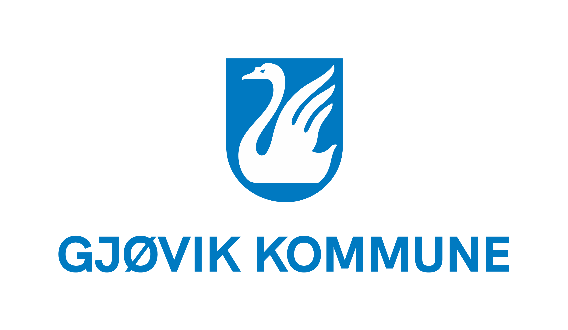 